Unit 4 Lesson 13: Divide Using Partial QuotientsWU Number Talk: Divide (Warm up)Student Task StatementFind the value of each expression mentally.1 Compare SolutionsStudent Task StatementUse an algorithm using partial quotients to find the value of one of the quotients. Be prepared to explain how you found the quotient.Partner 1:Partner 2: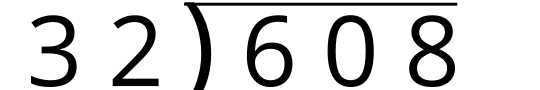 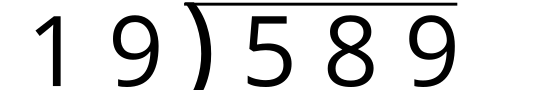 Explain to your partner how you found the value of the quotient.Pair up with another group and compare your work.2 Estimate and SolveStudent Task StatementEstimate the value of each quotient. Then, use an algorithm using partial quotients to find the value.A reasonable estimate for  is: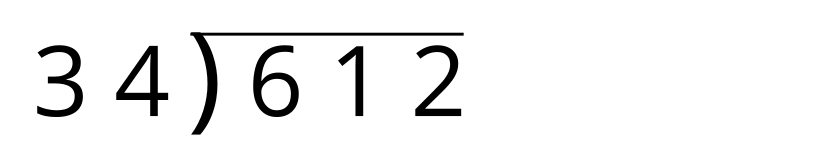 A reasonable estimate for  is: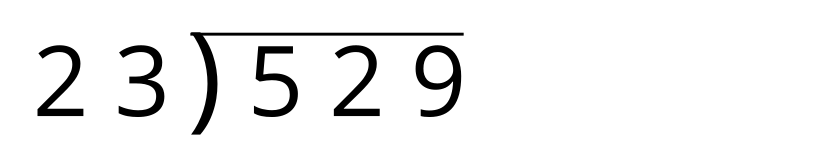 A reasonable estimate for  is: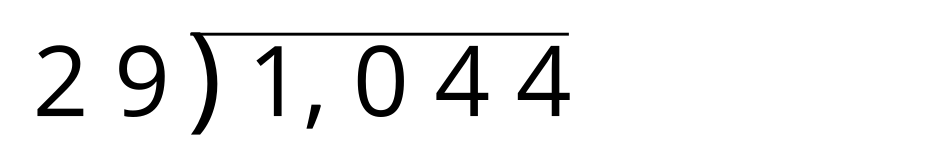 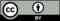 © CC BY 2021 Illustrative Mathematics®